ДУМА молчановского РАЙОНА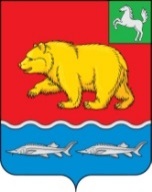 Томской областиРЕШЕние_____________                                                                                                                        №___с. МолчановоОб утверждении Порядка предоставления и распределения субсидий бюджетам сельских поселений Молчановского района на реализацию мероприятий по обеспечению доступа к воде питьевого качества В соответствии со статьей 142.3 Бюджетного кодекса Российской Федерации, Дума Молчановского районаРЕШИЛА:Утвердить Порядок предоставления и распределения субсидий бюджетам сельских поселений Молчановского района на реализацию мероприятий по обеспечению доступа к воде питьевого качества согласно приложению 1 к настоящему решению.2. Утвердить Методику расчета субсидий бюджетам сельских поселений Молчановского района на реализацию мероприятий по обеспечению доступа к воде питьевого качества согласно приложению 2 к настоящему решению.3. Опубликовать настоящее решение в официальном печатном издании «Вестник Молчановского района» и разместить на официальном сайте муниципального образования «Молчановский район» (http://www.molchanovo.ru/).4. Настоящее решение вступает в силу с даты его официального опубликования и распространяется на правоотношения, возникшие с 24.04.2024.5. Контроль за исполнением настоящего решения возложить на контрольно-правовую комиссию Думы Молчановского района.Председатель ДумыМолчановского района                                                                             С.В. МеньшоваГлава Молчановского района                                                                    Ю.Ю. СальковПриложение 1 к решению ДумыМолчановского районаот ___________ № ________Порядок предоставления и распределения субсидий бюджетам сельских поселений Молчановского района на реализацию мероприятий по обеспечению доступа к воде питьевого качества Настоящий Порядок определяет правила предоставления и распределения субсидии из бюджета муниципального образования «Молчановский район» бюджетам сельских поселений Молчановского района на реализацию мероприятий по обеспечению доступа к воде питьевого качества (далее - Субсидия).Целевым назначением Субсидии является софинансирование расходных обязательств сельских поселений Молчановского района на реализацию мероприятий по обеспечению доступа к воде питьевого качества путем технического обслуживания станций подготовки питьевой воды в рамках регионального проекта «Чистая вода» государственной программы «Развитие коммунальной инфраструктуры в Томской области», утвержденной постановлением Администрации Томской области от 27.09.2019 № 346а «Об утверждении государственной программы «Развитие коммунальной инфраструктуры в Томской области» (далее - Мероприятие).Субсидия предоставляется на техническое обслуживание станций подготовки питьевой воды, установленных в рамках регионального проекта «Чистая вода» в период с 2017 г. по 2020 г.Общий объем Субсидий, предоставляемых бюджетам сельских поселений Молчановского района, утверждается решением Думы Молчановского района об утверждении бюджета муниципального образования «Молчановский район» на очередной финансовый год и плановый период.Распределение Субсидий между бюджетами сельских поселений Молчановского района производится в соответствии с Методикой расчета субсидий бюджетам сельских поселений Молчановского района на реализацию мероприятий по обеспечению доступа к воде питьевого качества, утвержденной решением Думы Молчановского района согласно приложению 2 к настоящему решению и утверждается распоряжением Администрации Молчановского района.Субсидии предоставляются бюджетам сельских поселений Молчановского района в соответствии со сводной бюджетной росписью в пределах лимитов бюджетных обязательств, утвержденных решением Думы Молчановского района об утверждении бюджета муниципального образования «Молчановский район» на очередной финансовый год и плановый период.Критерием отбора сельских поселений Молчановского района для предоставления Субсидии являются наличие в собственности муниципального образования станций подготовки питьевой воды, в отношении которых установлена необходимость технического обслуживания в соответствии с технической документацией.Субсидия предоставляется по результатам отбора.В целях участия в отборе сельские поселения Молчановского района направляют в Администрацию Молчановского района (далее - Администрация) заявку об участии в отборе с приложением:1) сведений в виде коммерческих предложений (не менее 3), подтверждающих стоимость технического обслуживания станций (3 раза в год) без учета транспортных расходов;2) выписки из бюджета сельского поселения Молчановского района, подтверждающей наличие бюджетных ассигнований на исполнение расходных обязательств сельского поселения, в целях софинансирования которых предоставляется Субсидия, в объеме, необходимом для их исполнения, включая размер планируемой к предоставлению из бюджета муниципального образования «Молчановский район» Субсидии;3) надлежащим образом заверенной копии муниципального правового акта, устанавливающего расходное обязательство сельского поселения, на софинансирование которого предоставляется Субсидия;4) справки (выписки) о соответствии сельского поселения Молчановского района критерию, установленному пунктом 6 настоящего Порядка, подписанной главой сельского поселения или должностным лицом, исполняющим его обязанности, с приложением документов, подтверждающих право собственности сельского поселения на станцию подготовки питьевой воды.Сроки представления документов, указанных в пункте 7 настоящего Порядка, на предоставление Субсидии:для предоставления Субсидии в 2024 году - в срок до 30 мая 2024 года (включительно);для предоставления Субсидии в 2025 году и последующих годах - в срок до 1 июня года, предшествующего году предоставления Субсидии.Основаниями для принятия решения об отказе в предоставлении Субсидии являются:1) несоответствие предоставленных документов требованиям, определенным пунктом 7 настоящего Порядка, или непредставление (предоставление не в полном объеме) указанных документов;2) несоответствие цели запрашиваемой Субсидии цели, указанной в пункте 2 настоящего Порядка;3) несоответствие заявки условиям предоставления Субсидии, установленным подпунктами 1), 3) пункта 10 настоящего Порядка.Условиями предоставления Субсидии являются:1) наличие в году предоставления Субсидии в бюджете сельского поселения бюджетных ассигнований на исполнение расходных обязательств сельского поселения, в целях софинансирования которых предоставляется Субсидия, в объеме, необходимом для их исполнения, включая размер планируемой к предоставлению из бюджета муниципального образования «Молчановский район» Субсидии;2) заключение соглашения о предоставлении из бюджета муниципального образования «Молчановский район» Субсидии бюджету сельского поселения Молчановского района, предусматривающего обязательства сельского поселения по исполнению расходных обязательств, в целях софинансирования которых предоставляется Субсидия, и ответственность за неисполнение предусмотренных указанным соглашением обязательств (далее - Соглашение);3) наличие муниципального правового акта, устанавливающего расходное обязательство сельского поселения Молчановского района, на софинансирование которого предоставляется Субсидия.Соглашение заключается в соответствии с типовой формой, утвержденной Управлением финансов Администрации Молчановского района.Показателем результата использования Субсидии является: количество станций подготовки питьевой воды, прошедших техническое обслуживание.Приложение 2 к решению ДумыМолчановского районаот _____________ № ____Методикарасчета субсидий бюджетам сельских поселений Молчановского района на реализацию мероприятий по обеспечению доступа к воде питьевого качества(далее – Методика)Размер Субсидии, выделяемой бюджету i-го сельского поселения Молчановского района (Si), определяется по следующей формуле:, гдеVs - общий объем субсидии, предусмотренный решением Думы Молчановского района о бюджете на соответствующий финансовый год;Zсрi - среднеарифметическая величина затрат на техническое обслуживание станций подготовки питьевой воды i-го сельского поселения Молчановского района в соответствии с заявкой, указанной в пункте 7 настоящего Порядка;Zсрпосi – сумма среднеарифметических затрат на техническое обслуживание станций подготовки питьевой воды всех i-ых сельских поселений Молчановского района в соответствии с заявкой, указанной в пункте 7 Порядка предоставления и распределения субсидий бюджетам сельских поселений Молчановского района на реализацию мероприятий по обеспечению доступа к воде питьевого качества;Размер субсидии i-му сельскому поселению Молчановского района не может превышать предельный уровень софинансирования муниципального образования «Молчановский район» (в процентах) на реализацию мероприятий по обеспечению доступа к воде питьевого качества, который составляет 86,21%.2. В случае если сельским поселением Молчановского района по состоянию на 31 декабря года предоставления Субсидии допущены нарушения обязательств, предусмотренных в Соглашении, объем средств, подлежащий возврату в бюджет муниципального образования «Молчановский район» в срок до 1 апреля года, следующего за годом предоставления Субсидии, рассчитывается по следующей формуле:V возврата = (V субсидии x k) x 0,1, где:V возврата - объем средств, подлежащих возврату в бюджет муниципального образования «Молчановский район»;V субсидии - размер Субсидии, предоставленной сельскому поселению Молчановского района в отчетном финансовом году;k - коэффициент возврата Субсидии, отражающий уровень недостижения показателя результата.Коэффициент возврата Субсидии рассчитывается по следующей формуле:k = 1 - T / S, где:T - фактически достигнутое значение показателя результата на отчетную дату;S - плановое значение показателя результата, установленное Соглашением.При расчете объема средств, подлежащих возврату в бюджет муниципального образования «Молчановский район», используется только положительное значение коэффициента возврата Субсидии.3. Внесение изменений в распределение объемов Субсидии между сельскими поселениями Молчановского района в пределах общего объема Субсидии путем внесения изменений в сводную бюджетную роспись без внесения изменений в решение Думы Молчановского района о бюджете на текущий финансовый год и плановый период осуществляется в следующих случаях:1) изменение исходных показателей, используемых для расчета объема Субсидии;2) высвобождение средств Субсидии в связи с экономией, сложившейся у сельских поселений Молчановского района по итогам осуществления закупок, отказом сельских поселений Молчановского района от получения Субсидии и (или) отсутствием у сельского поселения Молчановского района потребности в Субсидии (полностью или частично).После внесения изменений в сводную бюджетную роспись вносятся соответствующие изменения в Соглашение.4. Для предоставления Субсидии сельское поселение Молчановского района направляет в Администрацию заявку о перечислении средств Субсидии с приложением копий документов, подтверждающих соблюдение сельским поселением Молчановского района условия предоставления Субсидии, установленного подпунктом 1) пункта 10 Порядка предоставления и распределения субсидий бюджетам сельских поселений Молчановского района на реализацию мероприятий по обеспечению доступа к воде питьевого качества, а также документов, подтверждающих выполнение работ:муниципальные контракты, договоры (со всеми приложениями);акты о приемке выполненных работ (оказании услуг), товарная накладная;платежные поручения, подтверждающие перечисление средств бюджета сельского поселения подрядчику (исполнителю), продавцу.Председатель ДумыМолчановского района                                                                                  С.В. МеньшоваГлава Молчановского района                                                                        Ю.Ю. СальковПОЯСНИТЕЛЬНАЯ ЗАПИСКА к проекту решения Думы Молчановского района «Об утверждении Порядка предоставления и распределения субсидий бюджетам сельских поселений Молчановского района на реализацию мероприятий по обеспечению доступа к воде питьевого качества» Настоящий Порядок предоставления и распределения субсидии бюджетам сельских поселений Молчановского района на реализацию мероприятий по обеспечению доступа к воде питьевого качества (далее-Порядок) разработан в целях предоставления субсидий сельским поселениям на обслуживание станций очистки питьевой воды, находящиеся в собственности сельских поселений Молчановского района, поставленных в рамках регионального проекта «Чистая вода» государственной программы «Развитие коммунальной инфраструктуры в Томской области», утвержденной постановлением Администрации Томской области от 27.09.2019 N 346а «Об утверждении государственной программы «Развитие коммунальной инфраструктуры в Томской области».Исполнитель: В.А. Бабенков – главный специалист по вопросам жизнеобеспечения и безопасности Управления по вопросам жизнеобеспечения и безопасности.Докладчик: В.А. Бабенков – главный специалист по вопросам жизнеобеспечения и безопасности Управления по вопросам жизнеобеспечения и безопасности.ФИНАНСОВО-ЭКОНОМИЧЕСКОЕ ОБОСНОВАНИЕк проекту решения Думы Молчановского района «Об утверждении Порядка предоставления и распределения субсидий бюджетам сельских поселений Молчановского района на реализацию мероприятий по обеспечению доступа к воде питьевого качества» Принятие решения Думы Молчановского района «Об утверждении Порядка предоставления и распределения субсидий бюджетам сельских поселений Молчановского района на реализацию мероприятий по обеспечению доступа к воде питьевого качества» потребует дополнительных финансовых затрат из средств местного бюджета в размере 86,21% от суммы заявок, предоставленных сельскими поселениями Молчановского района. ЛИСТ СОГЛАСОВАНИЯ к проекту решения Думы Молчановского района «Об утверждении Порядка предоставления и распределения субсидий бюджетам сельских поселений Молчановского района на реализацию мероприятий по обеспечению доступа к воде питьевого качества»*Замечания по проекту решения прилагаются в письменном виде, о чем делается запись в графе «Примечание»Должность, ФИО, номер телефона исполнителяВиза (подпись)Дата поступления на согласованиеДата исполнения*ПримечаниеГлавный специалист по вопросам жизнеобеспечения и безопасности Управления по вопросам жизнеобеспечения и безопасности, Бабенков В.А.т.23-2-25Начальник Управления финансов Администрации Молчановского района,Онищенко Н.В.Начальник Отдела учета и отчетности Администрации Молчановского района,Бондаренко Н.А.Главный специалист юрисконсульт Администрации Молчановского районаБахман О.Ю.Управляющий делами Администрации Молчановского района, Паульзен Д.Г.